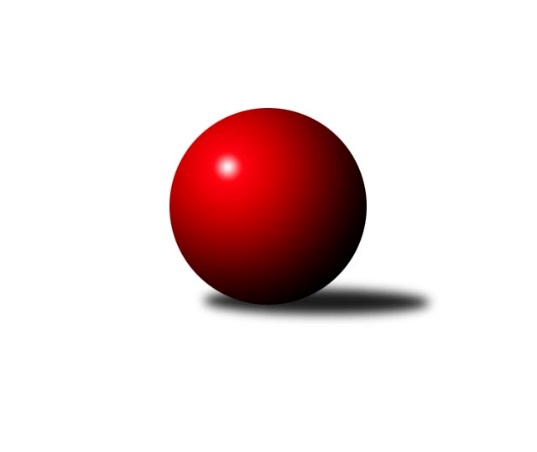 Č.10Ročník 2022/2023	27.4.2024 Okresní přebor - skupina A 2022/2023Statistika 10. kolaTabulka družstev:		družstvo	záp	výh	rem	proh	skore	sety	průměr	body	plné	dorážka	chyby	1.	TJ Sokol Duchcov C	10	8	0	2	38.5 : 21.5 	(44.5 : 35.5)	1628	16	1158	470	40.2	2.	TJ Lokomotiva Žatec B	9	7	1	1	37.0 : 17.0 	(43.0 : 29.0)	1624	15	1158	467	40.7	3.	KK Hvězda Trnovany	9	6	1	2	36.5 : 17.5 	(40.0 : 32.0)	1667	13	1167	500	32.9	4.	TJ Sokol Údlice B	9	6	0	3	34.5 : 19.5 	(47.5 : 24.5)	1629	12	1153	477	36.7	5.	TJ Slovan Vejprty	9	5	1	3	30.5 : 23.5 	(38.0 : 34.0)	1594	11	1123	471	37.9	6.	TJ Sokol Údlice C	9	5	0	4	29.5 : 24.5 	(36.5 : 35.5)	1498	10	1058	440	46.8	7.	TJ VTŽ Chomutov B	9	3	0	6	19.0 : 35.0 	(29.5 : 42.5)	1574	6	1125	449	38.6	8.	SKK Bílina B	9	2	1	6	22.0 : 32.0 	(32.5 : 39.5)	1451	5	1042	410	52	9.	TJ Elektrárny Kadaň C	9	2	1	6	21.5 : 32.5 	(33.5 : 38.5)	1570	5	1103	467	38.4	10.	Sokol Spořice B	9	2	1	6	20.0 : 34.0 	(32.5 : 39.5)	1541	5	1094	447	44.3	11.	TJ KK Louny B	9	1	0	8	11.0 : 43.0 	(22.5 : 49.5)	1474	2	1055	419	50.2Tabulka doma:		družstvo	záp	výh	rem	proh	skore	sety	průměr	body	maximum	minimum	1.	TJ Lokomotiva Žatec B	6	5	1	0	26.0 : 10.0 	(31.0 : 17.0)	1597	11	1630	1548	2.	TJ Sokol Duchcov C	6	5	0	1	22.0 : 14.0 	(26.5 : 21.5)	1665	10	1739	1638	3.	TJ Sokol Údlice C	5	4	0	1	21.5 : 8.5 	(25.0 : 15.0)	1525	8	1555	1467	4.	TJ Sokol Údlice B	4	3	0	1	18.0 : 6.0 	(24.5 : 7.5)	1624	6	1648	1589	5.	KK Hvězda Trnovany	3	2	1	0	13.5 : 4.5 	(15.5 : 8.5)	1692	5	1735	1655	6.	SKK Bílina B	5	2	1	2	16.0 : 14.0 	(23.5 : 16.5)	1512	5	1575	1427	7.	TJ Slovan Vejprty	3	2	0	1	10.0 : 8.0 	(15.0 : 9.0)	1624	4	1657	1568	8.	TJ Elektrárny Kadaň C	4	2	0	2	13.0 : 11.0 	(16.0 : 16.0)	1649	4	1720	1564	9.	Sokol Spořice B	4	2	0	2	12.0 : 12.0 	(17.0 : 15.0)	1493	4	1524	1473	10.	TJ VTŽ Chomutov B	5	2	0	3	11.0 : 19.0 	(16.0 : 24.0)	1589	4	1637	1489	11.	TJ KK Louny B	5	1	0	4	8.0 : 22.0 	(15.5 : 24.5)	1584	2	1640	1508Tabulka venku:		družstvo	záp	výh	rem	proh	skore	sety	průměr	body	maximum	minimum	1.	KK Hvězda Trnovany	6	4	0	2	23.0 : 13.0 	(24.5 : 23.5)	1662	8	1698	1541	2.	TJ Slovan Vejprty	6	3	1	2	20.5 : 15.5 	(23.0 : 25.0)	1590	7	1640	1502	3.	TJ Sokol Duchcov C	4	3	0	1	16.5 : 7.5 	(18.0 : 14.0)	1620	6	1671	1589	4.	TJ Sokol Údlice B	5	3	0	2	16.5 : 13.5 	(23.0 : 17.0)	1630	6	1712	1586	5.	TJ Lokomotiva Žatec B	3	2	0	1	11.0 : 7.0 	(12.0 : 12.0)	1633	4	1651	1622	6.	TJ VTŽ Chomutov B	4	1	0	3	8.0 : 16.0 	(13.5 : 18.5)	1570	2	1712	1504	7.	TJ Sokol Údlice C	4	1	0	3	8.0 : 16.0 	(11.5 : 20.5)	1491	2	1556	1384	8.	TJ Elektrárny Kadaň C	5	0	1	4	8.5 : 21.5 	(17.5 : 22.5)	1554	1	1633	1435	9.	Sokol Spořice B	5	0	1	4	8.0 : 22.0 	(15.5 : 24.5)	1553	1	1646	1440	10.	SKK Bílina B	4	0	0	4	6.0 : 18.0 	(9.0 : 23.0)	1436	0	1543	1346	11.	TJ KK Louny B	4	0	0	4	3.0 : 21.0 	(7.0 : 25.0)	1437	0	1624	1294Tabulka podzimní části:		družstvo	záp	výh	rem	proh	skore	sety	průměr	body	doma	venku	1.	TJ Sokol Duchcov C	10	8	0	2	38.5 : 21.5 	(44.5 : 35.5)	1628	16 	5 	0 	1 	3 	0 	1	2.	TJ Lokomotiva Žatec B	9	7	1	1	37.0 : 17.0 	(43.0 : 29.0)	1624	15 	5 	1 	0 	2 	0 	1	3.	KK Hvězda Trnovany	9	6	1	2	36.5 : 17.5 	(40.0 : 32.0)	1667	13 	2 	1 	0 	4 	0 	2	4.	TJ Sokol Údlice B	9	6	0	3	34.5 : 19.5 	(47.5 : 24.5)	1629	12 	3 	0 	1 	3 	0 	2	5.	TJ Slovan Vejprty	9	5	1	3	30.5 : 23.5 	(38.0 : 34.0)	1594	11 	2 	0 	1 	3 	1 	2	6.	TJ Sokol Údlice C	9	5	0	4	29.5 : 24.5 	(36.5 : 35.5)	1498	10 	4 	0 	1 	1 	0 	3	7.	TJ VTŽ Chomutov B	9	3	0	6	19.0 : 35.0 	(29.5 : 42.5)	1574	6 	2 	0 	3 	1 	0 	3	8.	SKK Bílina B	9	2	1	6	22.0 : 32.0 	(32.5 : 39.5)	1451	5 	2 	1 	2 	0 	0 	4	9.	TJ Elektrárny Kadaň C	9	2	1	6	21.5 : 32.5 	(33.5 : 38.5)	1570	5 	2 	0 	2 	0 	1 	4	10.	Sokol Spořice B	9	2	1	6	20.0 : 34.0 	(32.5 : 39.5)	1541	5 	2 	0 	2 	0 	1 	4	11.	TJ KK Louny B	9	1	0	8	11.0 : 43.0 	(22.5 : 49.5)	1474	2 	1 	0 	4 	0 	0 	4Tabulka jarní části:		družstvo	záp	výh	rem	proh	skore	sety	průměr	body	doma	venku	1.	TJ Sokol Údlice C	0	0	0	0	0.0 : 0.0 	(0.0 : 0.0)	0	0 	0 	0 	0 	0 	0 	0 	2.	SKK Bílina B	0	0	0	0	0.0 : 0.0 	(0.0 : 0.0)	0	0 	0 	0 	0 	0 	0 	0 	3.	TJ Sokol Duchcov C	0	0	0	0	0.0 : 0.0 	(0.0 : 0.0)	0	0 	0 	0 	0 	0 	0 	0 	4.	TJ Slovan Vejprty	0	0	0	0	0.0 : 0.0 	(0.0 : 0.0)	0	0 	0 	0 	0 	0 	0 	0 	5.	TJ Lokomotiva Žatec B	0	0	0	0	0.0 : 0.0 	(0.0 : 0.0)	0	0 	0 	0 	0 	0 	0 	0 	6.	TJ Sokol Údlice B	0	0	0	0	0.0 : 0.0 	(0.0 : 0.0)	0	0 	0 	0 	0 	0 	0 	0 	7.	TJ VTŽ Chomutov B	0	0	0	0	0.0 : 0.0 	(0.0 : 0.0)	0	0 	0 	0 	0 	0 	0 	0 	8.	TJ Elektrárny Kadaň C	0	0	0	0	0.0 : 0.0 	(0.0 : 0.0)	0	0 	0 	0 	0 	0 	0 	0 	9.	Sokol Spořice B	0	0	0	0	0.0 : 0.0 	(0.0 : 0.0)	0	0 	0 	0 	0 	0 	0 	0 	10.	TJ KK Louny B	0	0	0	0	0.0 : 0.0 	(0.0 : 0.0)	0	0 	0 	0 	0 	0 	0 	0 	11.	KK Hvězda Trnovany	0	0	0	0	0.0 : 0.0 	(0.0 : 0.0)	0	0 	0 	0 	0 	0 	0 	0 Zisk bodů pro družstvo:		jméno hráče	družstvo	body	zápasy	v %	dílčí body	sety	v %	1.	Jiří Müller 	TJ Sokol Duchcov C 	7.5	/	9	(83%)	12	/	18	(67%)	2.	Josef Hudec 	TJ Slovan Vejprty 	7	/	9	(78%)	11	/	18	(61%)	3.	Lada Strnadová 	TJ Elektrárny Kadaň C 	6	/	7	(86%)	10	/	14	(71%)	4.	Blažej Kašný 	TJ Sokol Údlice C 	6	/	7	(86%)	9.5	/	14	(68%)	5.	Jan Čermák 	TJ Lokomotiva Žatec B 	6	/	8	(75%)	13	/	16	(81%)	6.	Vladislav Jedlička 	KK Hvězda Trnovany 	6	/	8	(75%)	10	/	16	(63%)	7.	Pavel Vacinek 	TJ Lokomotiva Žatec B 	6	/	9	(67%)	10	/	18	(56%)	8.	Eduard Houdek 	TJ Sokol Údlice B 	5	/	5	(100%)	9	/	10	(90%)	9.	Milan Černý 	Sokol Spořice B 	5	/	6	(83%)	9.5	/	12	(79%)	10.	Veronika Šílová 	SKK Bílina B 	5	/	7	(71%)	7	/	14	(50%)	11.	Jaroslav Hodinář 	TJ Sokol Údlice B 	5	/	8	(63%)	11	/	16	(69%)	12.	Zbyněk Vytiska 	TJ VTŽ Chomutov B 	5	/	8	(63%)	10.5	/	16	(66%)	13.	Josef Malár 	TJ Slovan Vejprty 	5	/	8	(63%)	8	/	16	(50%)	14.	Josef Otta st.	TJ Sokol Duchcov C 	5	/	10	(50%)	12.5	/	20	(63%)	15.	Karel Nudčenko 	TJ Sokol Údlice C 	4.5	/	6	(75%)	7.5	/	12	(63%)	16.	Štěpán Kandl 	KK Hvězda Trnovany 	4.5	/	6	(75%)	6.5	/	12	(54%)	17.	Jaroslav Seifert 	TJ Elektrárny Kadaň C 	4.5	/	9	(50%)	9	/	18	(50%)	18.	Pavel Jedlička 	KK Hvězda Trnovany 	4	/	5	(80%)	8	/	10	(80%)	19.	Jaroslava Paganiková 	TJ Sokol Údlice C 	4	/	6	(67%)	9	/	12	(75%)	20.	Jana Černíková 	SKK Bílina B 	4	/	6	(67%)	7.5	/	12	(63%)	21.	Roman Exner 	TJ Sokol Duchcov C 	4	/	7	(57%)	8	/	14	(57%)	22.	Petr Petřík 	KK Hvězda Trnovany 	4	/	7	(57%)	5.5	/	14	(39%)	23.	Pavla Vacinková 	TJ Lokomotiva Žatec B 	4	/	8	(50%)	9	/	16	(56%)	24.	Miroslav Sodomka 	TJ KK Louny B 	4	/	8	(50%)	8	/	16	(50%)	25.	Jiřina Kařízková 	Sokol Spořice B 	4	/	8	(50%)	8	/	16	(50%)	26.	Jan Hák 	TJ Sokol Údlice B 	4	/	9	(44%)	11	/	18	(61%)	27.	Petr Teinzer 	TJ Lokomotiva Žatec B 	4	/	9	(44%)	10	/	18	(56%)	28.	Jindřich Šebelík 	TJ Sokol Údlice B 	3	/	3	(100%)	6	/	6	(100%)	29.	Miroslava Žáková 	TJ Sokol Duchcov C 	3	/	3	(100%)	6	/	6	(100%)	30.	Martin Bergerhof 	KK Hvězda Trnovany 	3	/	4	(75%)	6	/	8	(75%)	31.	Stanislav Novák 	TJ VTŽ Chomutov B 	3	/	4	(75%)	5	/	8	(63%)	32.	Michal Šlajchrt 	TJ Sokol Údlice B 	3	/	5	(60%)	6	/	10	(60%)	33.	Lenka Nováková 	TJ VTŽ Chomutov B 	3	/	6	(50%)	7	/	12	(58%)	34.	Roman Moucha 	SKK Bílina B 	3	/	6	(50%)	7	/	12	(58%)	35.	Jan Zach 	TJ Elektrárny Kadaň C 	3	/	6	(50%)	4.5	/	12	(38%)	36.	Milan Mestek 	Sokol Spořice B 	3	/	6	(50%)	4.5	/	12	(38%)	37.	Milan Lanzendörfer 	TJ Slovan Vejprty 	3	/	7	(43%)	7	/	14	(50%)	38.	Pavel Nocar ml.	TJ Elektrárny Kadaň C 	3	/	7	(43%)	7	/	14	(50%)	39.	Miroslav Šaněk 	SKK Bílina B 	3	/	7	(43%)	6	/	14	(43%)	40.	Johan Hablawetz 	TJ Slovan Vejprty 	2.5	/	6	(42%)	6	/	12	(50%)	41.	Milan Daniš 	TJ Sokol Údlice C 	2	/	4	(50%)	5	/	8	(63%)	42.	Jitka Jindrová 	Sokol Spořice B 	2	/	4	(50%)	4	/	8	(50%)	43.	Bohuslav Hoffman 	TJ Slovan Vejprty 	2	/	5	(40%)	4	/	10	(40%)	44.	Milan Bašta 	TJ KK Louny B 	2	/	7	(29%)	6	/	14	(43%)	45.	Miroslava Zemánková 	TJ Sokol Duchcov C 	2	/	9	(22%)	4	/	18	(22%)	46.	Antonín Šulc 	TJ Sokol Údlice B 	1.5	/	5	(30%)	2.5	/	10	(25%)	47.	Václav Šulc 	TJ Sokol Údlice B 	1	/	1	(100%)	2	/	2	(100%)	48.	Miroslav Farkaš 	TJ Slovan Vejprty 	1	/	1	(100%)	2	/	2	(100%)	49.	Josef Otta ml.	TJ Sokol Duchcov C 	1	/	2	(50%)	2	/	4	(50%)	50.	Tomáš Pičkár 	TJ Sokol Údlice C 	1	/	2	(50%)	2	/	4	(50%)	51.	Veronika Rajtmajerová 	TJ Lokomotiva Žatec B 	1	/	2	(50%)	1	/	4	(25%)	52.	Milada Pšeničková 	Sokol Spořice B 	1	/	4	(25%)	3	/	8	(38%)	53.	Jiří Perkner 	SKK Bílina B 	1	/	5	(20%)	4	/	10	(40%)	54.	Andrea Pfeiferová 	TJ KK Louny B 	1	/	5	(20%)	3	/	10	(30%)	55.	Petr Vokálek 	Sokol Spořice B 	1	/	5	(20%)	2.5	/	10	(25%)	56.	Radek Mihal 	TJ Sokol Údlice C 	1	/	5	(20%)	1.5	/	10	(15%)	57.	Rudolf Tesařík 	TJ VTŽ Chomutov B 	1	/	6	(17%)	3	/	12	(25%)	58.	Jiří Suchánek 	TJ Sokol Údlice C 	1	/	6	(17%)	2	/	12	(17%)	59.	Milan Šmejkal 	TJ VTŽ Chomutov B 	1	/	6	(17%)	1	/	12	(8%)	60.	Jana Salačová 	TJ KK Louny B 	1	/	7	(14%)	4	/	14	(29%)	61.	Miriam Nocarová 	TJ Elektrárny Kadaň C 	1	/	7	(14%)	3	/	14	(21%)	62.	Martina Drahošová 	TJ KK Louny B 	1	/	7	(14%)	1	/	14	(7%)	63.	František Pfeifer 	TJ KK Louny B 	0	/	2	(0%)	0.5	/	4	(13%)	64.	Boleslava Slunéčková 	Sokol Spořice B 	0	/	3	(0%)	1	/	6	(17%)	65.	Ondřej Koblih 	KK Hvězda Trnovany 	0	/	4	(0%)	2	/	8	(25%)	66.	Ladislav Kandr 	SKK Bílina B 	0	/	4	(0%)	1	/	8	(13%)	67.	Filip Prokeš 	TJ VTŽ Chomutov B 	0	/	6	(0%)	3	/	12	(25%)Průměry na kuželnách:		kuželna	průměr	plné	dorážka	chyby	výkon na hráče	1.	Duchcov, 1-4	1647	1170	476	40.7	(411.9)	2.	Kadaň, 1-2	1637	1146	490	34.8	(409.3)	3.	Louny, 1-2	1627	1159	467	44.1	(406.9)	4.	Vejprty, 1-2	1611	1119	492	28.8	(402.9)	5.	TJ VTŽ Chomutov, 1-2	1600	1115	484	34.7	(400.1)	6.	Žatec, 1-2	1564	1109	455	42.5	(391.2)	7.	Údlice, 1-2	1530	1093	437	44.4	(382.7)	8.	Bílina, 1-2	1507	1074	433	48.7	(376.8)	9.	Sokol Spořice, 1-2	1475	1068	407	50.1	(368.9)Nejlepší výkony na kuželnách:Duchcov, 1-4TJ Sokol Duchcov C	1739	10. kolo	Jiří Müller 	TJ Sokol Duchcov C	494	10. koloKK Hvězda Trnovany	1735	3. kolo	Josef Otta st.	TJ Sokol Duchcov C	468	9. koloTJ Sokol Údlice B	1712	9. kolo	Jiří Müller 	TJ Sokol Duchcov C	457	4. koloKK Hvězda Trnovany	1686	1. kolo	Lada Strnadová 	TJ Elektrárny Kadaň C	451	6. koloTJ Sokol Duchcov C	1675	4. kolo	Vladislav Jedlička 	KK Hvězda Trnovany	448	3. koloTJ Sokol Duchcov C	1656	2. kolo	Jiří Müller 	TJ Sokol Duchcov C	448	2. koloKK Hvězda Trnovany	1655	8. kolo	Antonín Šulc 	TJ Sokol Údlice B	447	9. koloSokol Spořice B	1646	8. kolo	Josef Hudec 	TJ Slovan Vejprty	446	10. koloTJ Sokol Duchcov C	1644	9. kolo	Pavel Jedlička 	KK Hvězda Trnovany	445	3. koloTJ Sokol Duchcov C	1639	6. kolo	Jiřina Kařízková 	Sokol Spořice B	445	8. koloKadaň, 1-2TJ Elektrárny Kadaň C	1720	7. kolo	Milan Černý 	Sokol Spořice B	463	10. koloKK Hvězda Trnovany	1696	7. kolo	Lada Strnadová 	TJ Elektrárny Kadaň C	461	7. koloTJ Elektrárny Kadaň C	1686	10. kolo	Lada Strnadová 	TJ Elektrárny Kadaň C	440	5. koloTJ Sokol Údlice B	1626	5. kolo	Vladislav Jedlička 	KK Hvězda Trnovany	439	7. koloTJ Elektrárny Kadaň C	1624	5. kolo	Lada Strnadová 	TJ Elektrárny Kadaň C	438	10. koloTJ Slovan Vejprty	1621	1. kolo	Josef Hudec 	TJ Slovan Vejprty	433	1. koloTJ Elektrárny Kadaň C	1564	1. kolo	Pavel Nocar ml.	TJ Elektrárny Kadaň C	431	7. koloSokol Spořice B	1560	10. kolo	Martin Bergerhof 	KK Hvězda Trnovany	428	7. kolo		. kolo	Pavel Nocar ml.	TJ Elektrárny Kadaň C	424	1. kolo		. kolo	Jaroslav Seifert 	TJ Elektrárny Kadaň C	421	7. koloLouny, 1-2TJ VTŽ Chomutov B	1712	5. kolo	Zbyněk Vytiska 	TJ VTŽ Chomutov B	487	5. koloKK Hvězda Trnovany	1698	10. kolo	Jan Čermák 	TJ Lokomotiva Žatec B	477	1. koloTJ Sokol Duchcov C	1671	3. kolo	Roman Exner 	TJ Sokol Duchcov C	461	3. koloTJ Lokomotiva Žatec B	1651	1. kolo	Miroslav Sodomka 	TJ KK Louny B	444	9. koloTJ KK Louny B	1640	9. kolo	Pavel Vacinek 	TJ Lokomotiva Žatec B	441	1. koloTJ KK Louny B	1631	10. kolo	Štěpán Kandl 	KK Hvězda Trnovany	441	10. koloTJ Elektrárny Kadaň C	1623	9. kolo	Miroslav Sodomka 	TJ KK Louny B	431	10. koloTJ KK Louny B	1584	3. kolo	Lenka Nováková 	TJ VTŽ Chomutov B	430	5. koloTJ KK Louny B	1557	1. kolo	Milan Bašta 	TJ KK Louny B	430	3. koloTJ KK Louny B	1508	5. kolo	Miroslava Žáková 	TJ Sokol Duchcov C	429	3. koloVejprty, 1-2KK Hvězda Trnovany	1675	4. kolo	Pavel Jedlička 	KK Hvězda Trnovany	457	4. koloTJ Slovan Vejprty	1657	8. kolo	Josef Hudec 	TJ Slovan Vejprty	453	8. koloTJ Slovan Vejprty	1646	6. kolo	Martin Bergerhof 	KK Hvězda Trnovany	442	4. koloTJ KK Louny B	1624	6. kolo	Josef Hudec 	TJ Slovan Vejprty	435	6. koloTJ Slovan Vejprty	1568	4. kolo	Johan Hablawetz 	TJ Slovan Vejprty	428	8. koloTJ Sokol Údlice C	1500	8. kolo	Josef Hudec 	TJ Slovan Vejprty	426	4. kolo		. kolo	Miroslav Sodomka 	TJ KK Louny B	422	6. kolo		. kolo	Milan Bašta 	TJ KK Louny B	412	6. kolo		. kolo	Blažej Kašný 	TJ Sokol Údlice C	411	8. kolo		. kolo	Jaroslava Paganiková 	TJ Sokol Údlice C	410	8. koloTJ VTŽ Chomutov, 1-2TJ Slovan Vejprty	1640	9. kolo	Zbyněk Vytiska 	TJ VTŽ Chomutov B	450	6. koloTJ VTŽ Chomutov B	1637	2. kolo	Eduard Houdek 	TJ Sokol Údlice B	449	2. koloTJ Sokol Údlice B	1627	2. kolo	Jan Čermák 	TJ Lokomotiva Žatec B	445	6. koloTJ Lokomotiva Žatec B	1622	6. kolo	Zbyněk Vytiska 	TJ VTŽ Chomutov B	445	4. koloTJ VTŽ Chomutov B	1614	4. kolo	Milan Lanzendörfer 	TJ Slovan Vejprty	437	9. koloTJ VTŽ Chomutov B	1606	6. kolo	Zbyněk Vytiska 	TJ VTŽ Chomutov B	434	9. koloTJ VTŽ Chomutov B	1598	9. kolo	Lenka Nováková 	TJ VTŽ Chomutov B	430	2. koloTJ Sokol Duchcov C	1590	8. kolo	Filip Prokeš 	TJ VTŽ Chomutov B	430	2. koloSokol Spořice B	1581	4. kolo	Jiří Müller 	TJ Sokol Duchcov C	427	8. koloTJ VTŽ Chomutov B	1489	8. kolo	Pavel Vacinek 	TJ Lokomotiva Žatec B	423	6. koloŽatec, 1-2TJ Lokomotiva Žatec B	1630	10. kolo	Blažej Kašný 	TJ Sokol Údlice C	456	3. koloTJ Lokomotiva Žatec B	1621	2. kolo	Karel Nudčenko 	TJ Sokol Údlice C	437	3. koloTJ Lokomotiva Žatec B	1615	7. kolo	Jan Čermák 	TJ Lokomotiva Žatec B	432	5. koloTJ Lokomotiva Žatec B	1607	3. kolo	Milan Lanzendörfer 	TJ Slovan Vejprty	427	7. koloTJ Slovan Vejprty	1604	7. kolo	Jan Čermák 	TJ Lokomotiva Žatec B	421	7. koloTJ Sokol Údlice B	1586	10. kolo	Lada Strnadová 	TJ Elektrárny Kadaň C	421	2. koloTJ Lokomotiva Žatec B	1559	9. kolo	Josef Hudec 	TJ Slovan Vejprty	420	7. koloTJ Sokol Údlice C	1556	3. kolo	Jan Čermák 	TJ Lokomotiva Žatec B	419	3. koloTJ Lokomotiva Žatec B	1548	5. kolo	Petr Teinzer 	TJ Lokomotiva Žatec B	417	7. koloTJ Elektrárny Kadaň C	1528	2. kolo	Pavel Vacinek 	TJ Lokomotiva Žatec B	414	10. koloÚdlice, 1-2KK Hvězda Trnovany	1664	6. kolo	Vladislav Jedlička 	KK Hvězda Trnovany	451	6. koloTJ Sokol Údlice B	1648	1. kolo	Jaroslav Hodinář 	TJ Sokol Údlice B	444	8. koloTJ Sokol Údlice B	1635	3. kolo	Jaroslava Paganiková 	TJ Sokol Údlice C	442	2. koloTJ Sokol Údlice B	1624	6. kolo	Jiří Müller 	TJ Sokol Duchcov C	440	5. koloTJ Sokol Údlice B	1589	8. kolo	Jaroslav Hodinář 	TJ Sokol Údlice B	432	3. koloTJ Sokol Duchcov C	1589	5. kolo	Jan Hák 	TJ Sokol Údlice B	429	3. koloTJ Sokol Údlice C	1555	9. kolo	Eduard Houdek 	TJ Sokol Údlice B	429	6. koloTJ Sokol Údlice C	1547	7. kolo	Josef Hudec 	TJ Slovan Vejprty	421	3. koloTJ Sokol Údlice C	1545	2. kolo	Jaroslav Hodinář 	TJ Sokol Údlice B	421	1. koloKK Hvězda Trnovany	1541	9. kolo	Jindřich Šebelík 	TJ Sokol Údlice B	419	3. koloBílina, 1-2KK Hvězda Trnovany	1639	2. kolo	Zbyněk Vytiska 	TJ VTŽ Chomutov B	454	10. koloSKK Bílina B	1575	8. kolo	Martin Bergerhof 	KK Hvězda Trnovany	439	2. koloSKK Bílina B	1568	10. kolo	Lada Strnadová 	TJ Elektrárny Kadaň C	437	8. koloTJ Elektrárny Kadaň C	1551	8. kolo	Jan Zach 	TJ Elektrárny Kadaň C	431	8. koloTJ Sokol Údlice C	1523	6. kolo	Veronika Šílová 	SKK Bílina B	431	2. koloSKK Bílina B	1518	2. kolo	Blažej Kašný 	TJ Sokol Údlice C	424	6. koloTJ VTŽ Chomutov B	1504	10. kolo	Jiří Perkner 	SKK Bílina B	410	8. koloSKK Bílina B	1474	6. kolo	Roman Moucha 	SKK Bílina B	410	10. koloSKK Bílina B	1427	4. kolo	Roman Moucha 	SKK Bílina B	404	6. koloTJ KK Louny B	1294	4. kolo	Jaroslav Seifert 	TJ Elektrárny Kadaň C	403	8. koloSokol Spořice, 1-2TJ Sokol Údlice B	1601	7. kolo	Jitka Jindrová 	Sokol Spořice B	445	5. koloSokol Spořice B	1524	7. kolo	Jaroslav Hodinář 	TJ Sokol Údlice B	413	7. koloTJ Slovan Vejprty	1502	5. kolo	Jitka Jindrová 	Sokol Spořice B	407	7. koloSokol Spořice B	1493	5. kolo	Jan Hák 	TJ Sokol Údlice B	400	7. koloSokol Spořice B	1482	3. kolo	Jiřina Kařízková 	Sokol Spořice B	398	5. koloSokol Spořice B	1473	1. kolo	Eduard Houdek 	TJ Sokol Údlice B	396	7. koloTJ Sokol Údlice C	1384	1. kolo	Karel Nudčenko 	TJ Sokol Údlice C	396	1. koloSKK Bílina B	1346	3. kolo	Milan Mestek 	Sokol Spořice B	393	3. kolo		. kolo	Michal Šlajchrt 	TJ Sokol Údlice B	392	7. kolo		. kolo	Josef Malár 	TJ Slovan Vejprty	383	5. koloČetnost výsledků:	6.0 : 0.0	4x	5.5 : 0.5	1x	5.0 : 1.0	11x	4.5 : 1.5	1x	4.0 : 2.0	13x	3.0 : 3.0	3x	2.5 : 3.5	1x	2.0 : 4.0	3x	1.5 : 4.5	1x	1.0 : 5.0	11x	0.0 : 6.0	1x